INLEIDINGWat leuk dat je een gastles gaat geven!De les ‘Weet jij wat je verlanglijstje kost?’ heeft als doel dat leerlingen een beter financieel bewustzijn ontwikkelen. Dit lesmateriaal is speciaal gemaakt door de gemeente Almere en lokale banken voor het geven van lessen over geld in de decembermaand. In deze docentenhandleiding staat alle informatie die je nodig hebt om deze les te geven. Neem deze handleiding en de presentatie vooraf door, zodat je een duidelijk beeld krijgt van de opbouw van de les. Veel succes!Vragen? Stuur dan een mail naar info@geldlesinalmere.nl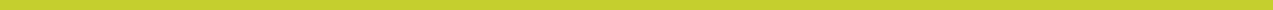 IN DE KLASOpen de PowerPoint presentatie (of vraag of de leerkracht deze wil installeren). Zorg dat er een internetverbinding is. Sluit alle openstaande documenten en email.Controleer of het geluid aan staat in verband met de filmpjes.PRESENTATIEWat gaan we doen?Stel jezelf voor aan de klas. Leerlingen vinden het interessant om te weten wie jij bent. Vertel je naam en je leeftijd, wat zijn je hobby’s en wat is jouw beroep? Je werkt bij een financiële instelling dus weet veel over geldzaken. In deze les ga je met de leerlingen in gesprek over de filmpjes die in de presentatie staan. Start filmpje 1Dit filmpje gaat over verlanglijstjes. Het filmpje eindigt met de zin: Weet jij wat jouw verlanglijstje kost? Laat een aantal leerlingen deze vraag beantwoorden. Weten ze het niet? Vraag dan of ze weten hoe dat komt. Veel reclames voor kinderen laten niet de prijs van het product zien. Kinderen hebben vaak geen idee wat een product kost. Geef de tip thuis een verlanglijstje te maken en daarna uit te rekenen wat het verlanglijstje kost. Extra vragen die je kunt stellen: Waarom is geld sparen slim?Vertel dat sparen slim is omdat je dan extra geld hebt voor een later moment. Stel dat je mobiel kapot gaat dan heb je geld voor de reparatie. En als je spaart heb je een groter bedrag voor een aankoop. Wie heeft een goede spaartip?Start filmpje 2In dit filmpje stellen leerlingen vragen aan jou. Alle vragen staan in de dia. Beantwoord de vragen in jouw eigen woorden of gebruik de volgende uitleg als leidraad.Vraag 1: kunnen criminelen je pincode hacken? Dat lukt alleen als iemand zelf toegang geeft tot je gegevens. Houd je gegevens daarom altijd geheim. Vraag 2: Wat is veiliger? Contactloos betalen of pinnen? Het zijn allebei veilige betaalmethodes.Vraag 3: Wie bedenkt er zo veel pincodes? Dat doet een computer. Wist je dat jij dezelfde pincode kunt hebben als jouw klasgenoot? Er zijn 9.999 verschillende pincodes mogelijk en er zijn veel meer pinpassen. Jullie kunnen dezelfde pincode hebben, maar dat weten jullie niet omdat een pincode geheim is.Vraag 4: Wat moet je doen als je je pinpas bent verloren? Blokkeer je rekening zo snel mogelijk. Dat doe je door de bank te bellen of het zelf te regelen via de app van je bank.Vraag 5: Hoeveel geld zit er in een pinautomaat? Het is een geheim. Maar waarschijnlijk meer dan 10.000 euro.Vraag 6: Waar bewaart de bank het geld? Als mensen contant geld storten wordt het digitaal geld. Het geld bewaart de bank niet zelf maar wordt weer gebruikt. Bijvoorbeeld als wisselgeld voor in de winkels. Extra vragen die je kunt stellen:Hoeveel weten leerlingen zelf al over pinnen en geldcriminelen? Noem een (of enkele) van onderstaande stellingen. Laat de leerlingen de hand opsteken. Wie denkt waar en wie denkt niet waar?Een geldcrimineel heeft niets aan een pinpas zonder pincode.	Niet waar
Met contactloos betalen betaal je zonder het intoetsen van een pincode. Een pinpas heeft dus ook waarde zonder pincode. Met een Nederlandse pinpas, pin je ook in het buitenland.	Waar
Met een Nederlandse pinpas kun je overal betalen. In Europa kan het altijd. Als je buiten Europa wilt pinnen, dan moet je eerst aan de bank doorgeven dat je buiten Europa wilt pinnen en dan zorgt de bank ervoor dat dat kan.Met je pinpas log je in op de Mobiel Bankieren app.		Niet waar
Bij een Mobiel Bankieren app log je in met een identificatiecode. Dit is een andere code dan je pincode. Deze code mag je zelf bepalen. 
Een geldezel is iemand die zijn pinpas en pincode uitleent.	Waar
Geldcriminelen willen de pinpas en pincode van anderen lenen om crimineel geld te gebruiken. Als je jouw pinpas en pincode uitleent en geldcriminelen maken gebruik van jouw rekening dan ben je strafbaar. Ze noemen je dan een geldezel. Start filmpje 3Dit filmpje gaat over praten met elkaar over geld. Kennen familieleden elkaar als het gaat over geldzaken?Extra vragen die je kunt stellen:Waar kiezen jullie voor?Wie kiest voor	50 euro contant geld	of 50 euro op je spaarrekeningWie kiest voor	20 euro voor jezelf 		of 20 euro voor een goed doelWie kiest voor	1 merk kledingstuk		of 4 kledingstukken zonder merkWie kiest voor	1 jaar geen internet		of 1 jaar geen geld Bij het doen van een aankoop of het maken van een financiële keuze is het verstandig om rekening te houden met de kosten. Waar kun je nog meer rekening mee houden? 
De opbrengst; extra sporttrainingen maken je bijvoorbeeld een betere sporter.Duurzaamheid; een broek van een goede kwaliteit kun je langer dragen. Milieu; plastic artikelen zijn vaak goedkoper, maar wel slechter voor het milieu. Start filmpje 4Dit filmpje gaat over het bereiden van een feestmaaltijd. En over het hebben van familie en vrienden (sociaal kapitaal). Het filmpje eindigt met de zin: feestdagen vier ik het liefste met … Vraag de leerlingen naar een reactie. Extra vragen die je kunt stellen:Met de feestdagen kun je bijvoorbeeld ook aardbeien kopen. Waarom zijn aardbeien in december duurder dan mandarijnen? Aardbeien en mandarijnen zijn seizoensproducten. Het aardbeienseizoen is van juni tot en met september. Het mandarijnen seizoen is van november tot en met februari. Seizoensproducten zijn goedkoper doordat er op dat moment meer aanbod is. Als er van een product veel aanbod is, wordt de prijs lager.  AFRONDINGVraag aan de leerlingen naar een reactie. Welk filmpje vonden ze het leukste? Wat hebben ze geleerd? Zijn er nog vragen?NA DE LESDe leerkracht kan zelf nog een vervolgles geven. Daarvoor is een werkblad gemaakt, dat aansluit op de filmpjes waarover jij in je les met de leerlingen het gesprek hebt gevoerd. Het is belangrijk dat ouders worden betrokken bij de lessen over geld. Daarom is er ook een thuiswerkblad gemaakt met een instructie voor ouders.Print de werkbladen en het instructieblad uit voor de leerkracht en maak deze attent op de mogelijkheid om in de klas nogmaals aandacht aan te besteden aan het onderwerp financiële educatie. En de mogelijkheid om ouders te informeren en te betrekken bij het onderwerp financiële educatie.Bedankt voor het geven van de gastles!